Bukiet z plastelinyNiebawem – 26 maja obchodzimy Dzień Mamy. Dziś zaprezentuję Ci, jak w prosty sposób za pomocą plasteliny zrobić ciekawą laurkę, czyli –bukiet z plasteliny.Zapraszam.Do wykonania potrzebujesz:- kartkę z bloku technicznego,- plastelinę.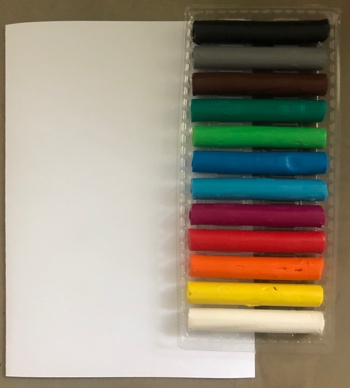 Wyklej łodygi kwiatów.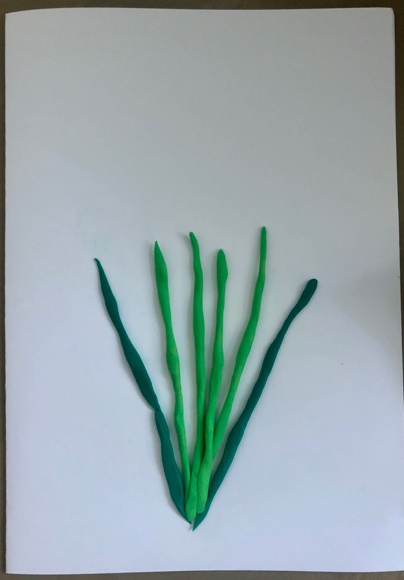 Wyklej kwiaty. Spójrz na zdjęcia, aby zobaczyć, jak ja to zrobiłam.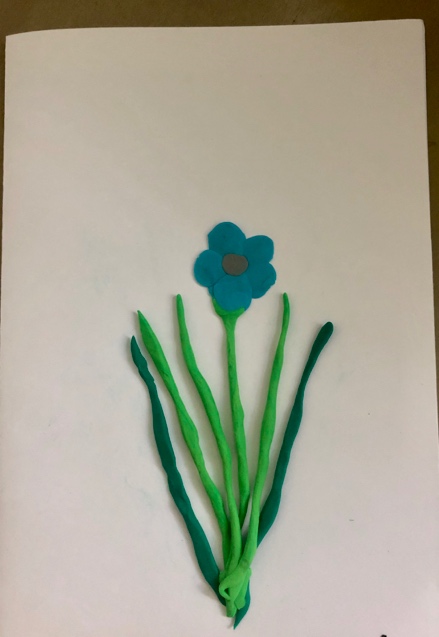 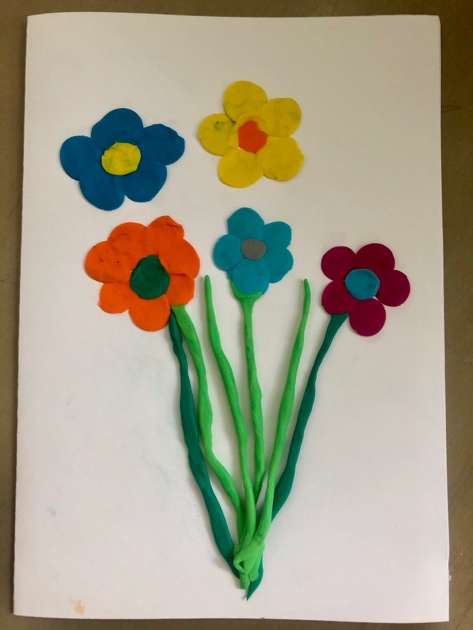 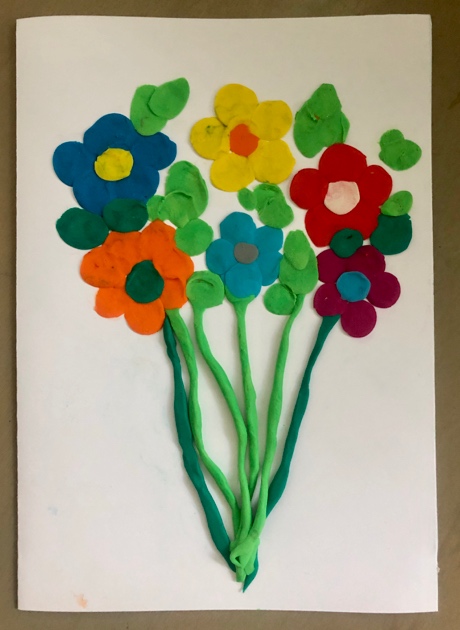 Z wybranego koloru uformuj elementy jak na zdjęciu poniżej. Stworzysz z nim kokardkę.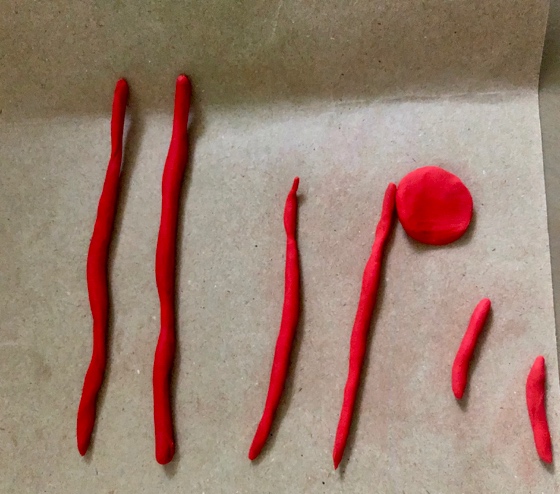  Gotowe!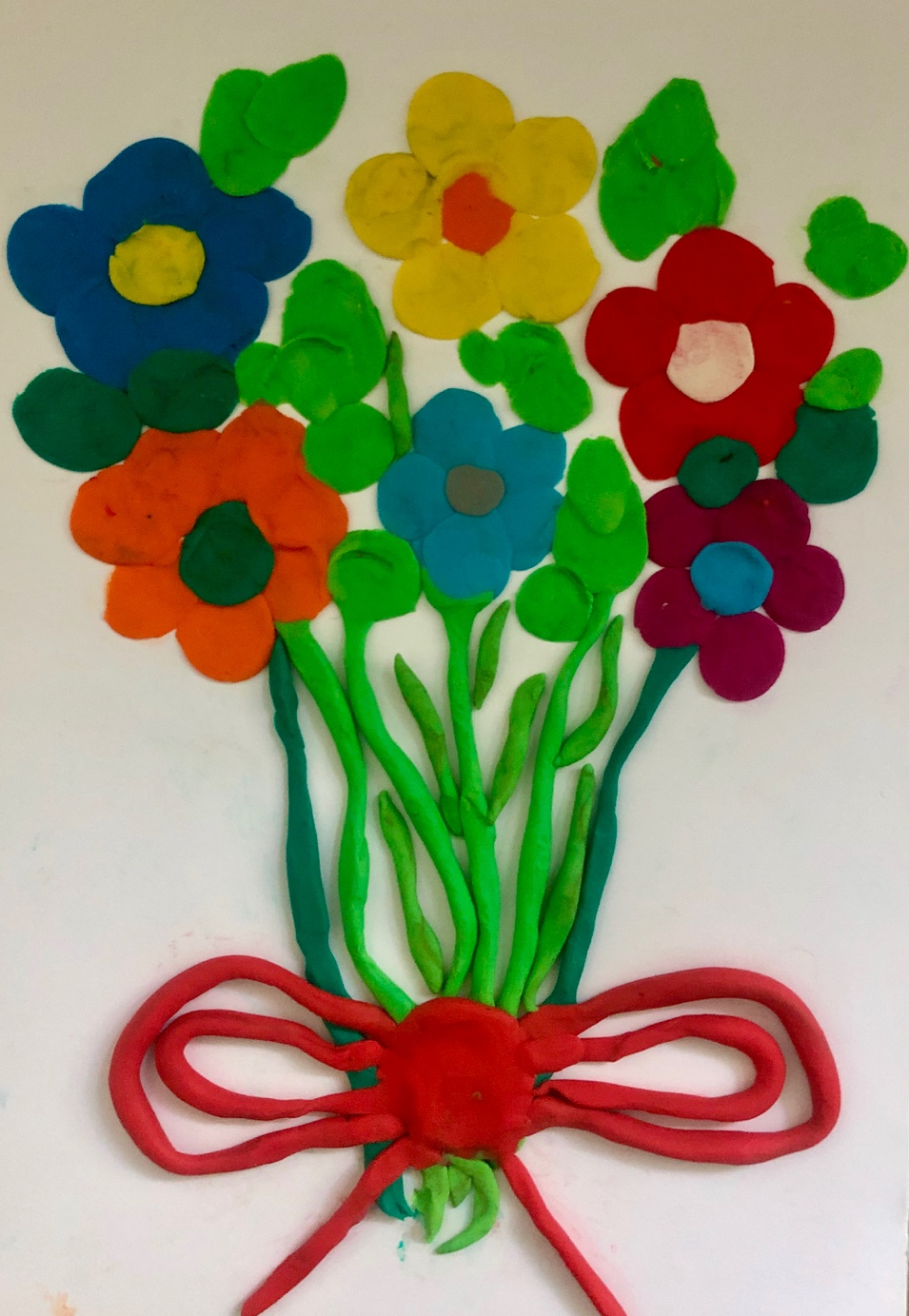 Ważne.Dzięki wykonaniu tej pracy: - doskonalisz precyzję i płynność ruchu rąk,- ćwiczysz sprawność palców i całych dłoni,- pobudzasz swoją wyobraźnię.Karta pracy rozwija kompetencje kluczowe:- świadomość i ekspresja kulturalna: twórcze wyrażanie idei, umiejętność wyrażania wrażliwości i ekspresji podczas czynności plastycznych, technicznych i kreatywnych, umiejętność wyrażania siebie poprzez wykonanie pracy.Opracowanie: K.B.